Job Description Job Position and Job Supervisor(Informant: Human Resources Manager and / or Job AdisorClarification:            To effectively coordinate cooperative education with an organization , we would like to ask for your kind assistance from human resources manager or a person responsible for supervising student’s assignments to cooperate with a job advisor in order to provide job information: job  position,  job description  and  job  supervisor. Please fill in this form and return to the cooperative education program. To Head of Cooperative Education and Internship, Rajamangala University of Technology SrivijayaDetails about the job position,  job description and job advisor are as follows: 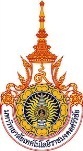     	 Rajamangala University of Technology Srivijaya  	 Cooperative Education and Internship						                …………………………………...................(Informant)							        (…………………………...……………………..)							  Job Position…………………….………………......							   Date……………/………….……/……………..…....Please return the reply form to cooperative education, faculty/college or cooperative education of Rajamangala University of Technology Srivijaya,   No. 1 Ratchadamnoen Nok, Bo Yang, Muang, Songkhla 90000. Tel. 074-317100 ext. 1170 Fax 074-317410  (within the first week of cooperative education)Rajamangala University of Technology SrivijayaCooperative Education and Internship1. Name, Address of Organization Please provide accurate/correct information to be written in the English certificate of a student.Address (For traveling to supervise a student)    Name of Organization :    …………………………………………………………………………...................………………………….                                          ………………………………………………………....................…………………………………………..    Address: No.  ……………...  Road ……….........………………… Alley ……………………… Sub-district ………………....………...    District/Area …………………………………. Province ……………………...……… Postcode………………................………….    Tel.  ……………………………………………………………… Fax. ………...................………………………………………………...Rajamangala University of Technology SrivijayaCooperative Education and Internship 2. General Manager / Factory Manager and Coordinator2. General Manager / Factory Manager and Coordinator2. General Manager / Factory Manager and CoordinatorName of Manager Organization ……………………………………………………………………………………………...............................Position ………………………………………………………………………………………………………………….………………...............................Tel. ……………………………… Fax. ………………………….......….  E-mail ……………………………………….........................Coordinating with the University (student supervision and others, I hereby give…)[  ]   contact directly with the manager [  ]   assign the following coordinator.Name ……………………………………………………………………………………………………………………………………..............................Position ………………………………………………………………………………………………………………………….........................................Tel ……………………………… Fax. ………………………….......….  E-mail ……………………………………….........................Name of Manager Organization ……………………………………………………………………………………………...............................Position ………………………………………………………………………………………………………………….………………...............................Tel. ……………………………… Fax. ………………………….......….  E-mail ……………………………………….........................Coordinating with the University (student supervision and others, I hereby give…)[  ]   contact directly with the manager [  ]   assign the following coordinator.Name ……………………………………………………………………………………………………………………………………..............................Position ………………………………………………………………………………………………………………………….........................................Tel ……………………………… Fax. ………………………….......….  E-mail ……………………………………….........................Name of Manager Organization ……………………………………………………………………………………………...............................Position ………………………………………………………………………………………………………………….………………...............................Tel. ……………………………… Fax. ………………………….......….  E-mail ……………………………………….........................Coordinating with the University (student supervision and others, I hereby give…)[  ]   contact directly with the manager [  ]   assign the following coordinator.Name ……………………………………………………………………………………………………………………………………..............................Position ………………………………………………………………………………………………………………………….........................................Tel ……………………………… Fax. ………………………….......….  E-mail ……………………………………….........................    3.  Job supervisor    3.  Job supervisor    3.  Job supervisor    3.  Job supervisorName ………………………………………………………………………………………………………........................................................…………………..Position …………………………………………........................………… Department ……………………............................………………………….Tel. ……………………………… Fax. …………………………..............….E-mail …………………………………….………...........................Name ………………………………………………………………………………………………………........................................................…………………..Position …………………………………………........................………… Department ……………………............................………………………….Tel. ……………………………… Fax. …………………………..............….E-mail …………………………………….………...........................Name ………………………………………………………………………………………………………........................................................…………………..Position …………………………………………........................………… Department ……………………............................………………………….Tel. ……………………………… Fax. …………………………..............….E-mail …………………………………….………...........................Name ………………………………………………………………………………………………………........................................................…………………..Position …………………………………………........................………… Department ……………………............................………………………….Tel. ……………………………… Fax. …………………………..............….E-mail …………………………………….………...........................     4.  Student AssignemntStudent’s Name…………………………………………………………................………………………………………………………...................................Job position …………………………………………………………………………………………….…………………………………………................................Job description ………………………………………………………………………………….......................................................................................………………………………………………………………………………………………………………………………………………………………………………………………………………………………………………………………………………………………………………………………………………………………………………………………………………………………………………………………………………………………………………………………………………………………………………………………………………………………………………………………………………………………………………………………………………………………………………………………………………………………………………………………………………………………………………………………………………………………...............…..